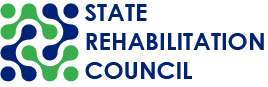 CALIFORNIA STATE REHABILITATION COUNCIL (SRC)EXECUTIVE PLANNING COMMITTEE (EPC)MEETING NOTICE AND AGENDAFriday, January 20, 2023, 2:00 – 3:30 p.m.Participation Options:Video Conference (Zoom) Link:   https://dor-ca-gov.zoom.us/j/83668319117?pwd=eUZ1d3dmUVFlVkFRSGU4eXk4YW5KZz09Meeting ID: 836 6831 9117, passcode: #nTRjQd0Teleconference Number: +1 669 900 6833 or +1 408 638 0968  Meeting ID: 836 6831 9117, passcode: 48684350, Find your local number Phone controls for participants: Mute/unmute press *6; raise hand: press *9.Email Your Comments: SRC@dor.ca.gov Meeting AgendaPlease note: All times indicated and the order of business are approximate and subject to change. The SRC may act on any item listed in the agenda.Item 1: Welcome and Introductions (2:00 – 2:05 p.m.)  Benjamin Aviles, SRC Chair
Item 2: Public Comment (2:05 – 2:10 p.m.)  Members of the public will have the opportunity to comment on issues and concerns not included elsewhere on the agenda. Public comment relating to a specific agenda item will be taken at the end of the applicable agenda item or prior to a vote.   Item 3: Approval of the October 5, 2022 EPC Meeting Minutes (2:10 – 2:15 p.m.)  Kate Bjerke, SRC Executive Officer     Item 4: Quarterly Meeting Planning (2:15 – 2:45 p.m.) The EPC members will review, discuss, and prioritize the list of possible agenda items for the March 8 – 9, 2023 SRC quarterly meeting.Item 5: SRC Recommendations (2:45 – 3:15 p.m.) The EPC members will review the SRC recommendations from the past five years and the list of the SRC’s current policy questions under consideration. The EPC will then prioritize the top policy issues for the SRC to focus on in 2023. The EPC may consider establishing subcommittees that will focus on specific policy issues in-between the SRC quarterly meetings. An update will be provided on efforts to collaborate with the California Committee on Employment of People with Disabilities (CCEPD) regarding benefits planning policy recommendations. Item 6: SRC Officer Reports (3:15 – 3:30 p.m.) Item 7: Adjourn* (3:30 p.m.)PUBLIC COMMENTSPublic comments on matters not on the agenda are taken at the beginning of the meeting. A speaker will have up to three minutes to make public comments and may not relinquish his or her time allotment to another speaker. Non-English speakers who utilize translators to make public comment will be allotted no more than six minutes unless they utilize simultaneous translation equipment. The SRC is precluded from discussing matters not on the agenda; however, SRC members may ask questions for clarification purposes. MEETING NOTICE AND AGENDAThis meeting notice and agenda and supplemental meeting materials are posted on the SRC webpage. Interested members of the public may use the teleconference number or join virtually to listen to the meeting and/or provide public comment. The SRC is not responsible for unforeseen technical difficulties that may occur and is not obligated to postpone or delay its meeting in the event of unforeseen technical difficulties with the teleconference line or virtual meeting platform. *The meeting will adjourn upon completion of the agenda. REASONABLE ACCOMMODATIONSIf you require a disability-related accommodation, materials in alternate format or auxiliary aids/services, please call (916) 558-5897 or email SRC@dor.ca.gov five days prior to the meeting. Any requests received after this date will be given consideration, but logistical constraints may not allow for their fulfillment. CONTACT PERSON Kate Bjerke, SRC Executive Officer, SRC@dor.ca.gov, (916) 558-5897.	